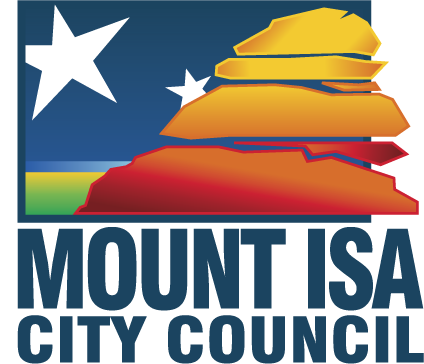 Please ensure that you have read the Environment Grants Program Guidelines and consulted with Environmental Services staff before completing the application form.CHECK LISTThe following highlighted documents must be attached to this application.Privacy Statement: The information collected on this form will be used by the Mount Isa City Council Finance Department in accordance with the processing or assessment of your application. Your personal details will not be disclosed for a purpose outside of protocol, except where required by legislation (including the Information Privacy Act 2009). This information may be stored in the Council database. The information collected will be retained by the Public Records Act 2002.Section A: Information about the applicant Q1 Name of OrganisationQ2 Briefly outline the nature of your organisation and its primary purpose.Q3 Please select ☐ Accountable officer (e.g., President, CEO, Management Committee Member - all correspondence will be sent to this person.)☐ Private consultant (if applicable).☐ Project sponsor (if applicable).Q4 Organisation addressQ5 Is your organisation registered for GST?              ☐ Yes		☐ NoQ6 Is your organisation an incorporated ‘not-for-profit’ organisation or a company limited by guarantee that has been endorsed by the Australian Taxation Office as a charity, income tax-exempt fund, or deductible gift recipient?☐ Yes (Please attach a copy of your incorporation certificate of ATO endorsement as a charity, income tax-exempt fund, or a deductible gift recipient).☐ NoQ7 Does your organisation hold public liability insurance of $20 million?☐ Yes (Please attach a copy of the Certificate of Currency)☐ No (Ineligible to apply. Public liability insurance to the value of $20 million is compulsory).Q8 Does your organisation have any debts (e.g., general rates, excess water) owing to Council? If so, are payments up to date?☐ Yes (please provide details below)	☐ No (Go to Q9)Q9 Has your organisation received a previous Council grant?☐ Yes (Please provide date of grant and description below) ☐ No Section B — Project overviewQ10 Project title (Be creative! 15-word limit):Q11 Where is the project being held?Q12 Brief project description (Outline what your project will deliver and achieve, bearing in mind the Grant objectives. 100-word limit):Q13 How is the project linked to the objectives of the Community Environment and Sustainability Grants program? (E.g., describe how the project helps to improve the health of the Mount Isa environment, capacity building of a sustainable community, increase awareness of environmental issues, increase participation in sustainability initiatives, etc. Please see the EGP guidelines for more information. 300-word limit).Q14 Please provide evidence that your project is supported or requested by the community. How will your project respond to or address community needs?(If possible, attach to your application related committee meeting minutes, letters or emails. 150-word limit)Q15 How does your project contribute to community engagement and education, or raise and encourage action on environmentally friendly and sustainable practices? (150-word limit).Q16 How will you know if your project is successful? How will you demonstrate your success to the community or to Council? (Provide details on monitoring to assess and share the impact of your project, e.g., comparing utility invoices, conducting a user survey, sharing content with Council. 150-word limit.)Q17 Project TimelineQ18 Describe your project plan, including timeframe, budget, deliverables, monitoring criteria and project evaluation.Part D- project approvalsQ19 Does your project require permits? (Please attach paperwork)Council park hire			☐ Yes		☐ No		☐ Not applicableCouncil building approval		☐ Yes		☐ No		☐ Not applicablePlanning/structural approval		☐ Yes		☐ No		☐ Not applicableOther                                                  ☐ Yes	 (Please provide details below)Q20 Does your project have written permission from the landowner?☐ Yes	(attach a copy of the letter)	☐ No		☐ Not applicableQ21 How will your organisation acknowledge Council’s contribution to the project?Q22 How will your organisation fund recurrent expenses in future years? Part E- Project BudgetQ23 Have you applied for funding other than from Mount Isa City Council or received other funding for this project?☐ Yes (Please list the source and amount below) 	☐ No (Go to Q20)Q24 Please provide the full budget of the projectNote: All figures are to be calculated incl. GST. (You can use the template below or may attach a separate project budget)Section E- Certification by OrganisationThe certification must be signed by two (2) executive officers of the organisation, e.g., the president or chairperson and another executive officer.I certify that:To the best of my knowledge the information given in this document is true and accurateIf funding is allocated to our project or activity,I will deliver the project or activity in accordance with the Mount Isa City Council conditions of funding (refer to the Guidelines);The project report and acquittal form accompanied with receipts and invoices will be completed and returned to council within 6 weeks from the completion of the project.I understand that if a condition of funding is not complied with:Council will recover the funds allocatedFuture applications for funding from Council may not be consideredPRIVACY STATEMENT- the information collected on this Form will be used by the Mount Isa City Council Finance Department in accordance with the processing or assessment of your application. Your personal details will not be disclosed for a purpose outside of Council Protocol, except where required by legislation (including the Information Privacy Act 2009). This information may be stored in the Council database. Th information collected will be retained by the Public Records Act 2002.Section F- Certification by project sponsor (if applicable)The certification must be signed by two (2) officers of the sponsor organisationI declare that should funding be approved, I will take full responsibility for the financial management of the grant on behalf of (Sponsored organisation)I also declare that as the Project sponsor:I will support and help to deliver the project or activity in accordance with the Mount Isa City Council conditions of funding (refer to the Guidelines);I will ensure that the project report and acquittal form accompanied with receipts and invoices will be completed and returned to Council within 6 weeks from the completion of the project.I understand that if the condition of funding is not complied with:Council will recover the funds allocatedThis will jeopardise our organisation for any future grant applications with CouncilPRIVACY STATEMENT- the information collected on this Form will be used by the Mount Isa City Council Finance Department in accordance with the processing or assessment of your application. Your personal details will not be disclosed for a purpose outside of Council Protocol, except where required by legislation (including the Information Privacy Act 2009). This information may be stored in the Council database. Th information collected will be retained by the Public Records Act 2002.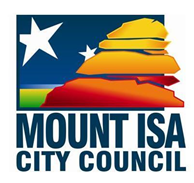 Please complete the details below, attach copies of required documentation and email to Mount Isa City Council enviroteam@mountisa.qld.gov.au to enable purchase orders and payments to be processed. If you are required to submit an invoice forward the invoice to the email address above for authorisation and payment.Please Note: Mount Isa City Council payment terms are strictly 30 days.For Council Office Use Only: (SIGN & PRINT NAME OF OFFICER)PRIVACY STATEMENT- the information collected on this Form will be used by the Mount Isa City Council Finance Department in accordance with the processing or assessment of your application. Your personal details will not be disclosed for a purpose outside of Council protocol, except where required by legislation (including the Information Privacy Act 2009). This information may be stored in the Council database. Th information collected will be retained by the Public Records Act 2002.Document/ ActivityCheckAll questions have been answered in full.The application has been signed by an appropriate person/s.Evidence of incorporation or charity or tax exemption.Public Liability Certificate of Currency ($20 million value is compulsory)Latest audited financial statements (balance sheet or income and expenditure)Quotes (2 minimum)- must be attached if purchasing equipment or hiring labour.Master plan, site plans, risk management plans, photographs.Permits and landowner’s permission (including for Council-owned facilities such as parks, the Civic Centre, and Buchanan Park).You have kept a copy of your application.NameAddressPositionSuburbEmailPostcodeMobilePhoneBusiness NameAddressPerson NameSuburbPositionPostcodeEmailPhoneNameAddressPositionSuburbEmailPostcodeMobilePhoneStreet addressPO BOXSuburbSuburbStateState PostcodePostcodeExpected Commencement Date dd/mm/yyyyExpected Completion Date dd/mm/yyyyActivityTotal BudgetAmount requestedExp. Start dateExp. Completion dateExpected OutcomeFunding Name$ AmountHas the funding been accepted?Has the funding been accepted?Has the funding been accepted?Funding Name$ AmountYesNoWaiting on reply☐☐☐☐☐☐☐☐☐☐☐☐☐☐☐☐☐☐☐☐☐Expenditure (Total cost of the project)TotalAmount of Grant Request A. Material A. Material A. MaterialSubtotal A00B EquipmentB EquipmentB EquipmentSubtotal B00C. Labour HireC. Labour HireC. Labour HireSubtotal C00D. Other ExpensesD. Other ExpensesD. Other ExpensesSubtotal D00E Total Grant request-whole dollars only (transfer this figure to subtotal K)0Total Expenses (A+B+C+D) Not E (Must equal Total income)0Income (money generated to cover the total cost of the project. This includes in-kind contribution and the total CESGP grant you are seeking)Income (money generated to cover the total cost of the project. This includes in-kind contribution and the total CESGP grant you are seeking)F. Cash in HandF. Cash in HandSubtotal F0G. Donated Material & EquipmentG. Donated Material & EquipmentSubtotal G0H. Labour in kindH. Labour in kindSubtotal H0I. Other income (sponsorship, donation, fundraisings)I. Other income (sponsorship, donation, fundraisings)Subtotal I0J. Subtotal (F+G+H+I)0K. Community Grant Requested (transfer from E)0Total Income (J+K) must equal to Total expenses)0Name PositionSignature____________________________Date___________________________Name PositionSignature_____________________________Date__________________________NamePositionSignature____________________________Date___________________________NamePositionSignature_____________________________Date__________________________Company NameTrading NamePostal AddressBusiness/Trading AddressGeneral Email AddressMICC Council ContactPhoneFaxABN NumberMobilePublic LiabilityCertificate of Currency must be attachedElectronic Fund Transfer Payment Details (All payments will be made by EFT)Electronic Fund Transfer Payment Details (All payments will be made by EFT)Electronic Fund Transfer Payment Details (All payments will be made by EFT)Electronic Fund Transfer Payment Details (All payments will be made by EFT)Electronic Fund Transfer Payment Details (All payments will be made by EFT)Electronic Fund Transfer Payment Details (All payments will be made by EFT)Account NameBank/Institution BranchBSB No.Account No.Email for Remittance Advice (Accounts Receivable)Email for Remittance Advice (Accounts Receivable)Company Authority I agree with Mount Isa City Council’s Payment Terms of Strictly 30 Days  I agree with Mount Isa City Council’s Payment Terms of Strictly 30 Days  I agree with Mount Isa City Council’s Payment Terms of Strictly 30 Days  I agree with Mount Isa City Council’s Payment Terms of Strictly 30 Days  I agree with Mount Isa City Council’s Payment Terms of Strictly 30 Days  Company Authority FULL NAME & POSITION OF AUTHORISED PERSONFULL NAME & POSITION OF AUTHORISED PERSONFULL NAME & POSITION OF AUTHORISED PERSONSIGNATURESIGNATURECreditors CodeCopy of Contract ScheduleProcessing Officer:Date:Checking Officer:Date: